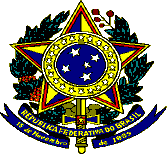 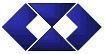 O Registro de Responsabilidade Técnica (RRT) será requerido pelo interessado ao Presidente do Conselho Regional de Administração da Jurisdição onde o serviço foi ou está sendo prestado, mediante o preenchimento e apresentação de formulário próprio fornecido pelo CRA;Preencher claramente o Formulário de Registro de Responsabilidade Técnica (RRT), (manual ou digital), em 4 (quatro) vias para cada serviço prestado, devendo o mesmo ser assinado pela parte interessada (Administrador contratado) e pela empresa contratante, com a devida identificação de ambos os assinantes (número de registro, carimbo, reconhecimento de assinatura e etc).O Formulário de Registro de Responsabilidade Técnica (RRT), deverá estar de acordo com o Contrato de Prestação de Serviços e Termos Aditivos.O Registro da RRT estará disponível em 03 (três) dias úteis, a contar a data de protocolo da documentação junto ao CRA/RS.Situação de registro regularizada no CRA-RS do Administrador;O interessado deve apresentar via original ou cópia autenticada do Contrato de Prestação de Serviços e respectivos Termos Aditivos (se houver) com firma reconhecida.Realizar o pagamento de taxa de registro de RRT.PAGAMENTOSIMPORTANTE